FLAT BARGE  ‘ POS 25000’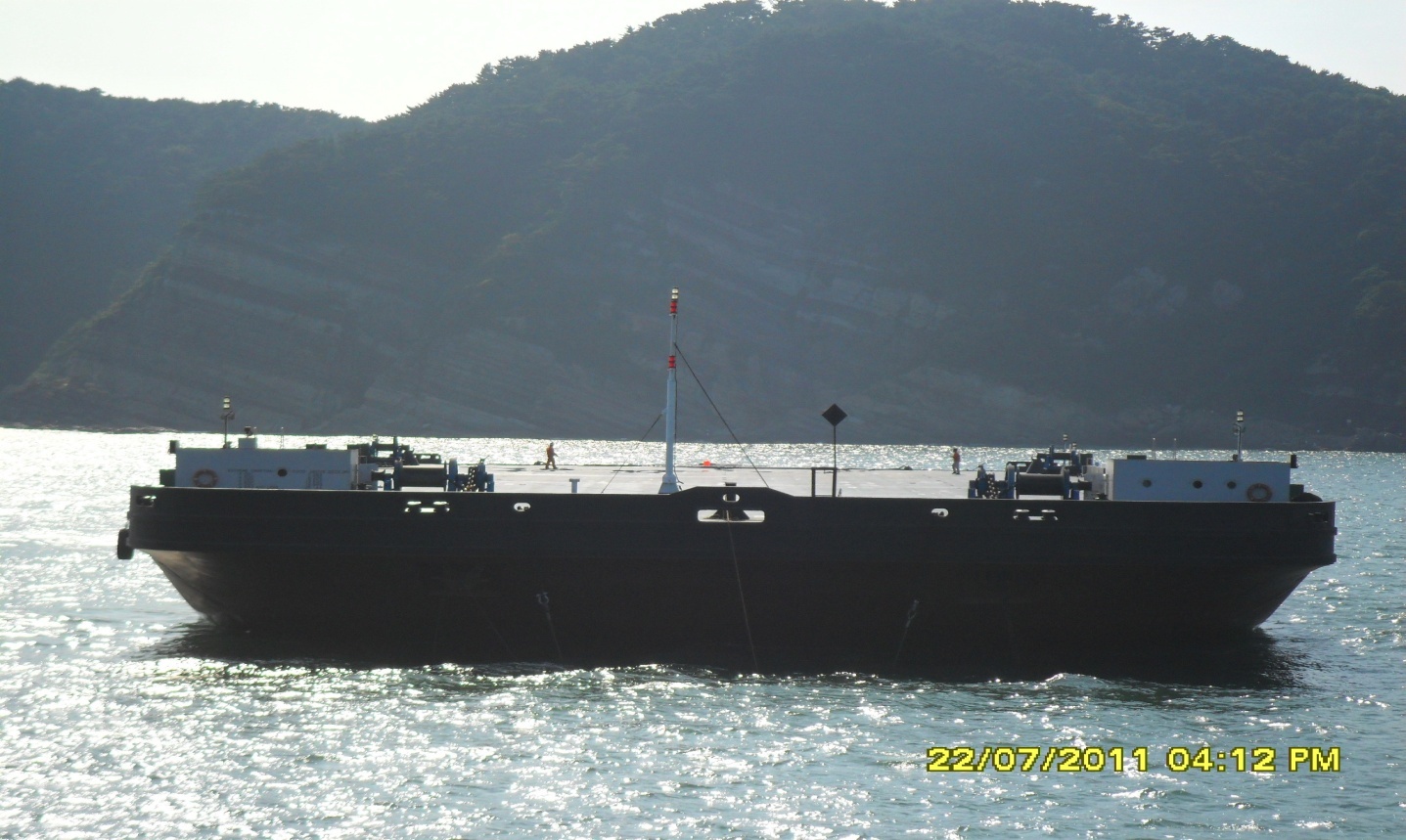 Particulars are given entirely without warranty as to correctness and interested parties must satisfy themselves by inspection of the vessel.GENERALVessel’s namePOS 25000POS 25000BuilderForceTEC CorporationForceTEC CorporationYear Built APRIL 2009APRIL 2009TypeFlat BargeFlat BargeClassification SocietyK.R(Class No. 0966705)K.R(Class No. 0966705)FlagIMO NO /Official NO / Call Sign- / MSB-097157 / -- / MSB-097157 / -Navigation AreaGreat CoastalGreat CoastalDIMENSIONSLOA95.04 M95.04 MBreadth (MLD)36.00 M36.00 MDepth (MLD)6.50 M6.50 MGRT / NRT6,190T / 1,857T6,190T / 1,857TDead Weight12,500T12,500TTank CapacityIFO--MGO12.0 k/l12.0 k/lL.OBallast Capacity2,000㎥/hr x 3EA  =  6,000㎥/hr2,000㎥/hr x 3EA  =  6,000㎥/hrFresh WaterPERFORMANCEPERFORMANCEE/R MACHINERYE/R MACHINERYMain Generator Engine PowerMain Generator Engine Power504KW  * 1 SetAux’ Generator Engine PowerAux’ Generator Engine Power24KW * 1SetG.S & Fire Pump CapacityG.S & Fire Pump Capacity90㎥/hr * 1SetBILGE & G.S Pump CapacityBILGE & G.S Pump Capacity90㎥/hr * 1SetVentilation FanVentilation Fan2 setF.W PUMPF.W PUMP1 SET (HANIL)Oily Water SeparatorOily Water Separator1Set (1㎥/hr * 15ppm)Deck MachineryDeck MachineryAnchor & ChanAnchor & Chan3,540Kg * 54￠*9Shot * 2SetWindlessWindless9m / min * 13.0Ton 2SetWindless Hyd. Pump * MotorWindless Hyd. Pump * Motor440V * 60Hz * 37.0 KwMOORING WINCHMOORING WINCH2 Set(10M/min * 6.0 TON)CommunicationCommunicationHAND V.H.FHAND V.H.FICOM * 2Set